Hallo Pizza! - kreativna matematička igra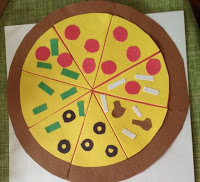 Kreativnu matematičku igru Hallo Pizza možete igrati na više različitih načina, ovisno o željenom stupnju zahtjevnosti.Cilj: Motivirati djecu za uvježbavanje množenja i dijeljenja, zbrajanja i oduzimanja do 100; snalaženje u tablicama, čitanje s razumijevanjem, logičko zaključivanje, vježbanje grafomotorike, kreativnost, razmišljanje na način potrošača i malog poduzetnika, komunikacijske vještine…U nastavku teksta, imate cjenik s recepturama za različite vrste pizza, te zadatke koji će pomoći u igri. Za najkompleksniji stupanj igre, gdje vježbamo računanje pomoću zadataka s plaćanjem pizza, treba izraditi i dječji novac. Treba pripremiti blokić za ispisivanje računa, a možemo imati i malu blagajnu i telefon kao dodatne rekvizite.Materijal:NAPOMENA: Ako množimo samo s 0, 1, 2, 3, 4, 5, 10, onda vam je dosta 50 komada od (gotovo) svakog sastojka. Ako želite pokriti brojeve do 100 (program 2. razreda), izradite toliko komada od svakog sastojka.1. stupanj igre: Likovno oblikovanje i prebrojavanjeOvo je likovno - matematička aktivnost koju mogu igrati čak i prvašići. Treba izrezati geometrijske i slobodne oblike koji predstavljaju namirnice koje stavljamo na pizzu, pa se nakon toga možemo baviti likovnim oblikovanjem različitih pizza. Gotovu pizzu možemo "ispeći" pa servirati gostima, sve po bontonu.Djetetu možete dati JELOVNIK (u prilogu, na kraju teksta), prema kojem će slagati određenu vrstu pizze. Pritom će vježbati čitanje i snalaženje u tablicama.Primjeri zadataka:- Naručila bih 3 male miješane pizze. Koliko to košta?- Kuharu, molim te, napravi 2 male vegetarijanske pizze. Znaš li koji sastojci idu na to?2. stupanj igre: Matematički zadaci - naručivanje pizze i plaćanjeIgramo se da smo vlasnici pizzerije. Pripremimo si kuhinju s potrebnim materijalom razvrstanim u plastične tanjure. Pred sobom imamo jelovnik na kojem nam piše koji sastojci idu na koju pizzu.Odrasla osoba ili drugo dijete može biti gost koji zove preko telefona, a vlasnik pizzerije zapisuje narudžbu u svoju tablicu i računa. Kuhar mora složiti pizzu, a konobar mora pravom gostu odnijeti pravu narudžbu. Mogućnosti su doista neograničene, a dovoljne su i samo 2 osobe za igru.Zadatak je primiti narudžbu, odgovoriti na pitanja gosta, napraviti pizzu kakvu je gost naručio i izračunati pokoji zadatak (polovina, trećina, četvrtina, desetina, množenje sa 0,1, 2, 3, 5, 10, dijeljenje s produktom do 50).NARUDŽBE:JELOVNIK:Kuharski priborškare, ravnalo, kolaž papirTijesto10 velikih krugova bež bojeSirbar 50 malih, žutih trokutićaŠunkabar 50 malih, uskih, ružičastih kvadratićaMini rajčicebar 50 malih crvenih krugovaŠampinjonibar 30 komada gljivastog oblika (ili trokut)Jajabar 10 žutih krugova na bijelim podlogamaMaslinebar 50 malih zelenih ovalaŠparogebar 50 uskih, dugoljastih, zelenih pravokutnikaPlodovi moraizradite po maštiSlanina (špek)bar 50 bijelih pravokutnika sa crvenim prugamaKOVANICEKOVANICEKOVANICENOVČANICENOVČANICENOVČANICE1 kn2kn5kn10 kn20 kn50 knsvakome 10ak kom.svakome10ak kom.svakome par kom.svakome po 5 kom.svakome par kom.svakome par kom.GOST 1Želim da jedna polovina pizze bude sa šampinjonima, a druga polovina bez šampinjona. Po čitavoj pizza neka ima šunke i sira.GOST 2Molim Vas jednu pizzu sa plodovima mora. Narežite mi ju na četvrtine.GOST 3Ja bih jednu miješanu jumbo pizzu. Razrežite je na desetine i na svaki taj komad stavite po 5 maslina.Koliko će onda biti maslina na pizzi? Izračunajte mi to, molim, da se moji doma ne bi posvađali. 😊GOST 4Ja bih vegetarijansku pizzu. Na jednu četvrtinu mi stavite šparoge i sir, a na ostatak pizze mini rajčice, sir i šampinjone.GOST 5Imamo rođendan ima nas 20. Koliko pizza nam treba ako će 5 ljudi dijeliti jednu pizzu?Od tih svih pizza, pola narudžbe neka budu slavonske pizze, a pola vegetarijanske.Koliko kojih pizza treba poslati? Pomozite!GOST 6Stavite na moju pizzu 21 mini rajčicu, 18 komadića šunke i 9 komadića sira. Dodajte 9 maslina i 3 jaja. Razrežite pizzu tako da na svakom komadu bude jednak broj svih sastojaka.Na koliko dijelova režeš pizzu?(Pomoć: Bit će ti lakše ako shvatiš da su svi ovi brojevi djeljivi s istim brojem.)GOST 7Pošaljite mi 5 miješanih pizza. Na svaku stavite po 1 jaje, 2 masline, 8 komadića šunke i 6 komadića sira. Koliko jaja je potrebno za sve pizze?Koliko maslina je potrebno za sve pizze?Koliko šunke je potrebno za sve pizze?Koliko sira je potrebno za sve pizze?Koliko šparoga je potrebno za sve pizze?GOST 8Naručila bih jednu pizzu sa sirom i šunkom. Razrežite mi ju na trećine. Hvala!GOST 9Naručila bih 2 slavonske pizze. Na svaku stavite po 9 komada špeka i 7 komada šunke. Koliko je za obje pizze potrebno špeka, a koliko šunke?GOST 10Naručila bih 4 pizze sa sirom i 2 miješane pizze. Ako na svaku pizzu ide 6 komadića sira, koliko je sira potrebno za obje pizze?VRSTA PIZZESASTOJCICIJENA1.       MIJEŠANASir, šunka, šampinjoni, rajčicemala 10 knvelika 30 knjumbo 50 kn2.       VEGETARIJANSKASir, šampinjoni, rajčice, šparogemala 10 knvelika 35 knjumbo 50 kn3.       SLAVONSKASir, šunka, slanina (špek), jajemala 24 knvelika 48 knjumbo 81 kn4.       S PLODOVIMA MORAPlodovi mora, rajčicemala 18 knvelika 36 knjumbo 63 kn5.       SA SIROMSir, rajčicemala 8 knvelika 21 knjumbo 40 kn6.       SIR - ŠUNKASir, šunka, maslinemala 12 knvelika 32 knjumbo 54 kn7.       S VAŠIM SASTOJCIMANa tijesto dodajete nešto od ovoga:Sir, šunka, šampinjoni, rajčice, masline, šparoge, jaje, plodovi mora, slanina (špek)mala 15 knvelika 45 knjumbo 72 kn